AT 1(*) Please fill in only Polish Institutions for which is to be exposed VAT invoice 
(*) Wypełniają tylko Polskie instytucje, które chcą otrzymać fakturę VAT.Completed form please send on e-mail: cb48@up.poznan.pl, fax.: +48 61 848 71 40.Wypełniony formularz prosimy przesłać e-mailem: cb48@up.poznan.pl, faksem: +48 61 848 71 40.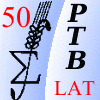 The 48th International Biometrical Colloquium
48 Międzynarodowe Colloquium BiometryczneSzamotuły, Poland, 9–13 September 2018, Szamotuły,  9–13 września 2018FIRST NAME
IMIĘLAST NAME
NAZWISKIOSCIENTIFIC TITLE / DEGREE
TYTUŁ / STOPIEŃ NAUKOWYCONTACT ADDRESS
ADRES KORESPONDENCYJNYCONTACT ADDRESS
ADRES KORESPONDENCYJNYCONTACT ADDRESS
ADRES KORESPONDENCYJNYCONTACT ADDRESS
ADRES KORESPONDENCYJNYCONTACT ADDRESS
ADRES KORESPONDENCYJNYCONTACT ADDRESS
ADRES KORESPONDENCYJNYCONTACT ADDRESS
ADRES KORESPONDENCYJNYINSTITUTION NAME
NAZWA INSTYTUCJIADRESS
ADRESPOSTAL CODE
KOD POCZTOWYCITY
MIASTOCOUNTRY
KRAJNIP (*)PHONE
TELEFONE-MAILFORM OF PRESENTATION
FORMA PREZENTACJIPOSTER
PLAKATPOSTER
PLAKATPOSTER
PLAKATLECTURE
WYSTĄPIENIELECTURE
WYSTĄPIENIELECTURE
WYSTĄPIENIETITLE
TYTUŁAUTHORS
AUTORZY